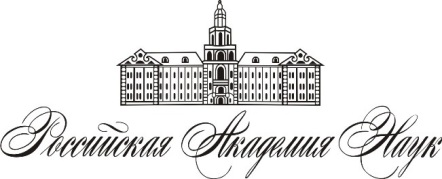 ФГБУН ВОЛОГОДСКИЙ НАУЧНЫЙ ЦЕНТР РАНСЕВЕРО-ЗАПАДНЫЙ НАУЧНО-ИССЛЕДОВАТЕЛЬСКИЙ ИНСТИТУТМОЛОЧНОГО И ЛУГОПАСТБИЩНОГО ХОЗЯЙСТВАСтоимость отдельных этапов научно-исследовательских работРЕЗУЛЬТАТЫ АНАЛИЗОВ ПРЕДОСТАВЛЯЮТСЯ В ЭЛЕКТРОННОМ ВИДЕДополнительную информацию можно уточнить у зам. директора по коммерческим и общим вопросам Андрея Сергеевича Чистякова по телефону: 8 (8172) 52-59-39, +7 (921) 124-39-96 или по электронной почте: sznii@list.ruКонтакты: 160555, г. Вологда, с. Молочное, ул. Ленина, 14.Телефон, факс: 8 (8172) 52-56-54; E-mail: sznii@list.ru; Сайт: sznii.vscc.ac.ru№ п/пНаименование работЦена(без НДС), руб.1. СЕЛЕКЦИОННО-ПЛЕМЕННАЯ РАБОТА.(ответственный: зав. отделом, к.с.-х.н. Наталья Ивановна АбрамоваТел: (8172) 52-50-08; е-mail: natali.abramova.53@mail.ru)1. СЕЛЕКЦИОННО-ПЛЕМЕННАЯ РАБОТА.(ответственный: зав. отделом, к.с.-х.н. Наталья Ивановна АбрамоваТел: (8172) 52-50-08; е-mail: natali.abramova.53@mail.ru)1. СЕЛЕКЦИОННО-ПЛЕМЕННАЯ РАБОТА.(ответственный: зав. отделом, к.с.-х.н. Наталья Ивановна АбрамоваТел: (8172) 52-50-08; е-mail: natali.abramova.53@mail.ru)1.1Разработка плана селекционно-племенной работы с молочными породами крупного рогатого скота на 5 лет в расчете на одну основную корову стада, в т.ч. для товарных, крестьянско-фермерских хозяйств:- пологовье до 500 голов2201.1- пологовье 501-1500 голов1801.1- пологовье 1501-3000 голов1501.2Сопровождение реализации плана селекционно-племенной работы, в расчете на 1 голову за год1001.3Сопровождение реализации плана селекционно-племенной работы, разработанного сторонней организацией, в расчете на 1 голову за год1501.4Разработка индивидуального плана подбора быков-производителей к маточному поголовью, в расчете на 1 голову601.5Проведение линейной оценки экстерьера дочерей быков-производителей, в расчете на 1 голову1002. изучение групп крови крупного рогатого скота для подтверждения достоверности происхождения. (ответственный: зав. отделом, к.с.-х.н. Наталья Ивановна АбрамоваТел: (8172) 52-50-08; е-mail: natali.abramova.53@mail.ru)2. изучение групп крови крупного рогатого скота для подтверждения достоверности происхождения. (ответственный: зав. отделом, к.с.-х.н. Наталья Ивановна АбрамоваТел: (8172) 52-50-08; е-mail: natali.abramova.53@mail.ru)2. изучение групп крови крупного рогатого скота для подтверждения достоверности происхождения. (ответственный: зав. отделом, к.с.-х.н. Наталья Ивановна АбрамоваТел: (8172) 52-50-08; е-mail: natali.abramova.53@mail.ru)2.1Проведение иммуногенетического тестирования крупного рогатого скота, определение достоверности происхождения животных, в расчете на 1 головуВремя проведения анализа 5 рабочих днейНаучный центр готов организовать доставку проб на анализы собственным автотранспортом (бесплатно от 80 проб)4302.2Установление истинных родителей, в расчете на 1 головуВремя проведения анализа 1 рабочий день1003. изучение биохимических показателей крови крупного рогатого скота для оценки энергетического, белкового, минерального и витаминного обменов веществ.(ответственный: зав. отделом, к.б.н. Игорь Владимирович ГусаровТел: (8172) 52-59-08; е-mail: i-gusarov@yandex.ru)3. изучение биохимических показателей крови крупного рогатого скота для оценки энергетического, белкового, минерального и витаминного обменов веществ.(ответственный: зав. отделом, к.б.н. Игорь Владимирович ГусаровТел: (8172) 52-59-08; е-mail: i-gusarov@yandex.ru)3. изучение биохимических показателей крови крупного рогатого скота для оценки энергетического, белкового, минерального и витаминного обменов веществ.(ответственный: зав. отделом, к.б.н. Игорь Владимирович ГусаровТел: (8172) 52-59-08; е-mail: i-gusarov@yandex.ru)3.1Проведение полного биохимического анализа крови животных (п.3.1.1-3.1.15), в расчете на 1 пробуВремя проведения анализа 5 рабочих дней9003.1.1Определение содержания глюкозы, мг%253.1.2Определение содержания пировиноградной кислоты, мг%403.1.3Определение содержания неэстерифицированных (свободных) жирных кислот (НЭЖК), мг.-экв./мл.403.1.4Определение содержания кетоновых тел, мг%2803.1.5Определение содержания общего белка, г%103.1.6Определение содержания белковых фракций:1803.1.6.1Определение содержания альбумина, г%353.1.6.2Определение содержания Альфа 1 Глобулина, г%353.1.6.3Определение содержания Альфа 2 Глобулина, г%353.1.6.4Определение содержания Бета Глобулина, г%353.1.6.5Определение содержания Гамма Глобулина, г%353.1.6.6Проведение расчета белкового индекса53.1.7Определение содержания мочевины, мг%253.1.8Определение содержания аминного азота, мг%403.1.9Определение активности аланинаминотрансферазы (АЛТ), ед./мл*ч453.1.10Определение активности аспартатаминотрансферазы (АСТ), ед./мл*ч453.1.11Определение содержания кальция, мг%253.1.12Определение содержания фосфора, мг%453.1.13Проведение расчета отношения кальция к фосфору (Ca/P)53.1.14Определение содержания кислотной емкости, мг%253.1.15Определение содержания каротина, мг%704. изучение качественных показателей молока.(ответственный: зав. отделом, к.с.-х.н. Наталья Ивановна АбрамоваТел: (8172) 52-50-08; е-mail: natali.abramova.53@mail.ru)4. изучение качественных показателей молока.(ответственный: зав. отделом, к.с.-х.н. Наталья Ивановна АбрамоваТел: (8172) 52-50-08; е-mail: natali.abramova.53@mail.ru)4. изучение качественных показателей молока.(ответственный: зав. отделом, к.с.-х.н. Наталья Ивановна АбрамоваТел: (8172) 52-50-08; е-mail: natali.abramova.53@mail.ru)4.1Проведение базового анализа качественных показателей молока (массовая доля жира (МДЖ), массовая доля белка (МДБ), массовая доля лактозы (МДЛ), сухой обезжиренный молочный остаток (СОМО)), в расчете на 1 пробу64.2Проведение основного анализа качественных показателей молока (базовый анализ + определение содержания мочевины), в расчете на 1 пробу84.3Проведение стандартного анализа качественных показателей молока (основной анализ + определение содержания количества соматических клеток), в расчете на 1 пробу114.4Определение содержания количества соматических клеток в молоке, в расчете на 1 пробу34.5Проведение учебных тренингов для специалистов сельхозпредприятий по технологии отбора проб молока, в расчете за 1 занятие с выездом в хозяйство50005. ИЗУЧЕНИЕ ХИМИЧЕСКОГО СОСТАВА, ПИТАТЕЛЬНОСТИ И КАЧЕСТВА КОРМОВ В ПЕРИОД ЗАГОТОВКИ, ХРАНЕНИЯ И КОРМЛЕНИЯ. ОРГАНИЗАЦИЯ КОРМЛЕНИЯ СЕЛЬСКОХОЗЯЙСТВЕННЫХ ЖИВОТНЫХ(ответственный: зав. отделом, к.б.н. Игорь Владимирович ГусаровТел: (8172) 52-59-08; е-mail: i-gusarov@yandex.ru)5. ИЗУЧЕНИЕ ХИМИЧЕСКОГО СОСТАВА, ПИТАТЕЛЬНОСТИ И КАЧЕСТВА КОРМОВ В ПЕРИОД ЗАГОТОВКИ, ХРАНЕНИЯ И КОРМЛЕНИЯ. ОРГАНИЗАЦИЯ КОРМЛЕНИЯ СЕЛЬСКОХОЗЯЙСТВЕННЫХ ЖИВОТНЫХ(ответственный: зав. отделом, к.б.н. Игорь Владимирович ГусаровТел: (8172) 52-59-08; е-mail: i-gusarov@yandex.ru)5. ИЗУЧЕНИЕ ХИМИЧЕСКОГО СОСТАВА, ПИТАТЕЛЬНОСТИ И КАЧЕСТВА КОРМОВ В ПЕРИОД ЗАГОТОВКИ, ХРАНЕНИЯ И КОРМЛЕНИЯ. ОРГАНИЗАЦИЯ КОРМЛЕНИЯ СЕЛЬСКОХОЗЯЙСТВЕННЫХ ЖИВОТНЫХ(ответственный: зав. отделом, к.б.н. Игорь Владимирович ГусаровТел: (8172) 52-59-08; е-mail: i-gusarov@yandex.ru)5.1Изучение химического состава, питательности и качества кормов5.1.1Проведение анализа питательности кормов: - сочные (силос, сенаж, зеленая масса, кормосмесь, корнеклубнеплоды); - заменитель цельного молока;- грубые;- комбикорма, зерновые корма;- жмыхи, шроты, жом, отруби, зерноотходы, мучная пыль, пивная дробина, картофельная мезга, солодовые ростки, мясо-костная мука, рыбная мука, обрат, пищевые отходы;- патока;- подкормки, препараты: премиксы, белково-минерально-витаминные добавки, престартеры9005.1.2Проведение анализа питательности кормов (грубые, сочные корма, комбикорма, зерновые корма, жмыхи, шроты) экспресс методом с использованием ИК-анализатора Время проведения анализа 12 часов.9005.1.3Проведение полного зоотехнического анализа кормов химическим методом (силос, сенаж, зеленая масса, кормосмесь, сено, силаж, корнеклубнеплоды, жом, отруби, зерноотходы, мучная пыль, пивная дробина, картофельная мезга, солодовые ростки, мясо-костная мука, рыбная мука, обрат, пищевые отходы; патока, заменитель цельного молока; подкормки, препараты: премиксы, белково-минерально-витаминные добавки, престартеры)Время проведения анализа 8 рабочих дней.9005.1.4Подготовительные работы: взятие средней пробы, размол, сушка и пр.505.1.5Определение содержания органолептических показателей(запах, плотность, цвет)1255.1.6Определение содержания сухого вещества, г/кг2055.1.7Определение содержания сырого протеина, г/кгВремя проведения анализа химическим методом 3 рабочих дня4125.1.8Определение содержания сырого жира, г/кг685.1.9Определение содержания сырой клетчатки, г/кг1405.1.10Определение содержания золы, г/кг685.1.11Определение содержания микроэлементов (цинк (Zn), медь (Cu), кобальт (Co)), мг/кг2805.1.12Определение содержания макроэлементов (кальций (Ca), фосфор (P), магний (Mg), натрий (Na), калий (K)), мг/кг2805.1.13Определение содержания сахара, г/кг1405.1.14Определение содержания крахмала, г/кг1405.1.15Определение содержания безазотистых экстрактивных веществ (БЭВ), г/кг685.1.16Определение содержания нитратов, мг/кг685.1.17Определение содержания каротина, мг/кг1405.1.18Проведение расчета питательной ценности, МДж, г, кг1255.1.19Определение классности1255.1.20Определение содержания летучих жирных кислот (молочной, уксусной, масляной) в силосе, силаже, сенаже, кормосмеси, %/кг3125.1.21Определение содержания кислотности пробы, рН1255.1.22Определение содержания общей кислотности, %/кг1255.1.23Определение содержания кислотно-детергентной клетчатки (ADF),  г/кг 3505.1.24Определение содержания нейтрально-детергентной клетчатки (NDF), г/кг3505.1.25Определение содержания массовой доли мочевины, %9505.1.26Разработка рационов и систем кормления коров с учетом метаболических профилей и продуктивности животных, сопровождение разработок, в т.ч. для крестьянско-фермерских хозяйств, в расчете на 1 голову1755.2Разработка рационов и систем кормления ремонтного молодняка по периодам выращивания с учетом фактической питательности кормов и норм питания, сопровождение разработок, в т.ч. для крестьянско-фермерских хозяйств, в расчете на 1 голову1105.3Аудит в животноводстве (выявление фактических рационов кормления коров и молодняка, контроль и организация техники кормления, нормированного питания животных, условия содержания, технологии доения, проведение учебы по технологии кормления применительно к конкретной обстановке), совместно технологическим отделом, в расчете на 1 голову1505.4Расчет годовой потребности в кормах и добавках, в расчете на 1 голову605.5Разработка технологии производства молока, в расчете на 1 голову2506. ОРГАНИЗАЦИЯ ВЕДЕНИЯ ЭФФЕКТИВНОГО РАСТЕНИЕВОДСТВА(ответственный: зав. отделом к.с.-х.н. Вера Викторовна ВахрушеваТел. (8172) 52-54-37; е-mail: szniirast@mail.ru)6. ОРГАНИЗАЦИЯ ВЕДЕНИЯ ЭФФЕКТИВНОГО РАСТЕНИЕВОДСТВА(ответственный: зав. отделом к.с.-х.н. Вера Викторовна ВахрушеваТел. (8172) 52-54-37; е-mail: szniirast@mail.ru)6. ОРГАНИЗАЦИЯ ВЕДЕНИЯ ЭФФЕКТИВНОГО РАСТЕНИЕВОДСТВА(ответственный: зав. отделом к.с.-х.н. Вера Викторовна ВахрушеваТел. (8172) 52-54-37; е-mail: szniirast@mail.ru)6.1Разработка технологии возделывания кормовых культурпо запросу6.2Оценка состояния системы кормопроизводствапо запросу6.3Разработка системы кормопроизводствапо запросу6.4Разработка эффективных технологий заготовки кормов в соответствии с потребностями сельскохозяйственных предприятийпо запросу7. МЕХАНИЗАЦИЯ И АВТОМАТИЗАЦИЯ ТЕХНОЛОГИЧЕСКИХ ПРОЦЕССОВ В СЕЛЬСКОХОЗЯЙСТВЕННОМ ПРОИЗВОДСТВЕ(ответственный: с.н.с. Владислав Евгеньевич НикифоровТел.: (8172) 52-56-54; е-mail: sznii@list.ru)7. МЕХАНИЗАЦИЯ И АВТОМАТИЗАЦИЯ ТЕХНОЛОГИЧЕСКИХ ПРОЦЕССОВ В СЕЛЬСКОХОЗЯЙСТВЕННОМ ПРОИЗВОДСТВЕ(ответственный: с.н.с. Владислав Евгеньевич НикифоровТел.: (8172) 52-56-54; е-mail: sznii@list.ru)7. МЕХАНИЗАЦИЯ И АВТОМАТИЗАЦИЯ ТЕХНОЛОГИЧЕСКИХ ПРОЦЕССОВ В СЕЛЬСКОХОЗЯЙСТВЕННОМ ПРОИЗВОДСТВЕ(ответственный: с.н.с. Владислав Евгеньевич НикифоровТел.: (8172) 52-56-54; е-mail: sznii@list.ru)7.1Реализация инновационной сушилки для семян трав производительностью 0,6 т/час (патент №2355157), тыс. руб. за единицу4367.2Реализация инновационного пробоотборника кормов растительного происхождения «ОСА-3» (патент №2518582), тыс. руб. за единицу377.3Подбор и установка «под ключ» автоматических комплектов оборудования для выпойки телят по запросу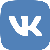 szniimlph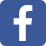   szniimlph   sznii.vscc.ac.ru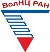 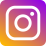 szniimlph